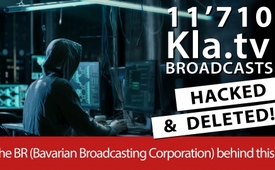 11.710 Kla.TV broadcasts hacked & deleted!  -Is the BR (Bavarian Broadcasting Corporation) behind this?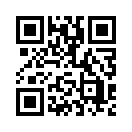 After the Bavarian Broadcasting Corporation (BR) had already slandered Kla.TV in its "kontrovers*" programme in 2016, it broadcast another inflammatory accusation against Ivo Sasek, the OCG and Kla.TV last Wednesday, 29 January 2020. That same night, an extensive hacker attack on the Kla.TV servers took place. In 2016 the sequence had been exactly the same! Mathematicians calculated that the probability of being struck by lightning in Germany is 10,000 times higher than the probability of two media attacks and two cyber-attacks of such magnitude coinciding at random.
Does this probability calculation justify the suspicion that the BR is in any way involved in serious criminal acts against Kla.TV?

* controversialPresentation: After Kla.TV had already endured three severe slander campaigns by the mainstream media in the first three weeks of 2020, BR, i.e. the Bayerische Rundfunk, and BR24 added to that on the 29th and 30 January - and hit really, really below the belt. Here is a summary of what happened:

Documentation:
It is Friday, 24 January 2020. 1.34pm.  An e-mail from the Bavarian Broadcasting Corporation “Bayrischer Rundfunk” arrives at the main office of Kla.TV. A journalist from BR wants to have 10 explosive questions answered by kla.tv founder Ivo Sasek till Tuesday. That same BR, that will accuse kla.TV of overloading its staff with work, now once again demands a weekend assignment from Kla.TV, typical for mainstream journalism. Demanding answers at the most difficult times and with the shortest deadlines. And, as if they knew Sasek's schedules, he is on a service trip abroad where he cannot be reached.


The criminal energy kla.TV experienced in the night from Wednesday, January 29 to Thursday the 30th is hard to beat. It began with the BR's programme "kontrovers" (controversial) at 9pm, where it shows its true face once again: It applies the words German President Frank-Walter Steinmeier used on the 75th anniversary of the liberation of Auschwitz directly to Kla.TV founder Ivo Sasek and the OCG. And here is how Steinmeier commemorated the victims of National Socialism in the Bundestag - quote: "We thought that the old evil spirit would pass away over time; but no - the evil spirits of the past show themselves today in a new robe". Thereupon the BR presenter said - I quote: "And this new robe, of which Frank-Walter Steinmeier spoke, comes along, for example, as a sect with an attached video channel. OCG, "Organic Christ Generation", it is called, has its headquarters in Switzerland but also operates from Bavaria. Guru Ivo Sasek has built up a media empire with which he spreads conspiracy theories and anti-Semitism". 


While speaking these words the BR faded in Sasek’s latest counterstatement broadcast from Kla.TV, in the background probably accidentally. It was exactly this broadcast in which Sasek's research exonerated the Jews and in which the OCG as a whole specifically expressed its love for the Jews and assured them of protection and support. Instead of simply unmuting this counterstatement by Sasek, which was running silently in the background on the show, the Bavarian Broadcasting Corporation decided to expand their insinuations of the OCG’s Jew-hate all the way to Auschwitz and to claim that Ivo Sasek refused to answer them. But the very broadcast in the background of their show was exactly the answer of Sasek and Kla.TV. 
Now it gets even more serious: A few hours after the slander attack against Sasek, the OCG and kla.TV, the same thing was repeated what had already been done on the 30th of November 2016 after a similar slander campaign against Sasek and kla.TV by the “Bayrische Rundfunk”: In the following night, at about 1:00 am, hackers started an XXL-size attack on our Kla.TV servers. Back then, in 2016, kla.TV ‘s IT experts all came to the conclusion that only highly professional hackers were capable of such attacks. But every attempt to paralyze our Kla.TV servers back then failed because Kla.TV has many high-ranking IT specialists and experts who were able to successfully fend off this attack.



Back to January of 2020: The same thing happened again after the previously named BR slander on 29 January 2020 - and again, as 3 years ago, it was after the programme called "kontrovers" - only this time the criminal potential of the hackers multiplied. 
It's 1:00 a.m. again, again almost 4 hours after the "kontrovers" show against Kla.TV. Highly professional hackers manage to crack all security systems, encryptions and programming codes and delete the complete database of 11.710 Kla.TV broadcasts from our server within a very short time. In other words, almost all Kla.TV productions of short and feature films, which thousands of people had worked on day and night in their free time in the past 7.5 years. Here we are talking about a potential damage worth several billion Euros. But the immense amount of work was not only in time and money, but also in the fact that all Kla.TV volunteers lost their personal reputation, many even their professional positions, their scholarships, their friends, families and relatives etc. Why did they lose it? Because hundreds of such hate shows, like the one of "BR-kontrovers" and other mainstream hate broadcasts, have led to outrageous persecutions of all these wonderful people. But now some good news: Our loyal, conscientious and always alert IT specialists at Kla.TV had secured all 11,710 broadcasts by emergency computers for the worst case imaginable, so that everything could be switched on again. Now the explosive question arises: "Who were the perpetrators?" On the search for clues Kla.TV had this criminal energy assessed by two groups of experts: 1st group: mathematicians, 2nd group: lawyers and a former judge.




The mathematicians responded with a probability calculation. And it goes like this:
"The probability that the publishing of two media slander programs by "BR-kontrovers" and two cyber-attacks of such an extent coincide is 1 in 65 billion. As a comparison, the probability of being struck by lightning in Germany in one year is 1:6 million, which is 10,000 times higher."

At least an initial suspicion may be that the Bavarian Broadcasting Corporation is in some way involved in these serious criminal acts. Motives have already been mentioned sufficiently many times before. Moreover, who could have had a greater interest at that time in Kla.TV not being accessible than the BR? From the mouth of renowned chief editors of the mainstream media, it was testified to Kla.TV that they were afraid of possibly even advertising Kla.TV with their slandering programmes. And that is exactly what it is. Kla.TV has often recorded the highest viewer numbers after painful media attacks. Herein lies another initial suspicion for a clear motive for the crime.



Finally, let us now turn to the findings of our second group of experts: judges and lawyers. They informed Kla.TV about the criminal sentence that this intrusion into our security systems and the big data theft has. First the answer from Swiss criminal law. Quote: "You definitely wouldn’t make a mistake when you speak of a five-year sentence. The intrusion was quite massive, and the damage was high (Article 144 up to paragraph 2 of the Swiss Criminal Code (StGB)). Or you can also say: three to five years imprisonment (that is the maximum penalty of the enclosed articles of law). As you can see in the enclosure, in the case of extortion, one can even go up to ten years (...), e.g. in those cases in which the data thief demands money from the person concerned so that the data would be released again".


To make a long story short: The German legal service came to similar conclusions, citing the criminal law articles inserted here:

- § 202 a paragraph 1 StGB (spying of data)
- § 303 a para. 1 StGB (data modification)
- § 303 a § 303 b para. 1 StGB (computer sabotage)

He adds: "In this case, an act of the perpetrator or perpetrators has probably implemented several criminal laws at the same time. This is called a "crime unit". In such a case the punishment is imposed according to the law that threatens the most severe punishment. In this case §§ 202 a and 303 b StGB. All these criminal offences are basically so-called offences of application, i.e. they are only prosecuted by the public prosecutor's office after an explicit criminal claim by the injured party (§§ 205, 303 c StGB). 
One of the main accusations made in the "BR-kontrovers" slander from 29 January 2020 against Kla.TV founder Ivo Sasek is that he would create all kinds of enemy images and consider any media criticism against him as an attack. At this point it should be mentioned once again that Sasek does not consider media criticism as an attack, but the refused counterstatements to slanderous media criticism. The fact that the so-called quality media for decades now has refused all counterstatements to slanderous media criticism ultimately led to the founding of Kla.TV, AZK, V&C etc. by Sasek.

Presentation: We close this documentary with an international appeal to all interested Kla.TV viewers: Download all Kla.TV broadcasts that are important to you as soon as possible onto your personal computer and secure the knowledge that seems particularly important to you. At no time can we know how long our broadcasts will be online or even available. For some time now, systematic attempts have been made to completely ban Kla.TV from YouTube; and we were completely banned from Vimeo. In addition, as shown in this programme, there are severe persecutions by hackers and data plunderers, but also systematic denigration by the mass media to politicians, governments and the judiciary. It has become an unfortunate phenomenon of the times that independent media-makers working on raising awareness about untold issues are beset by riot units and all their computers and archive material are confiscated. So, back up all the broadcasts that are important to you as soon as possible.from -Sources:-This may interest you as well:---Kla.TV – The other news ... free – independent – uncensored ...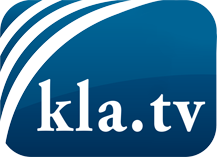 what the media should not keep silent about ...Little heard – by the people, for the people! ...regular News at www.kla.tv/enStay tuned – it’s worth it!Free subscription to our e-mail newsletter here: www.kla.tv/abo-enSecurity advice:Unfortunately countervoices are being censored and suppressed more and more. As long as we don't report according to the ideology and interests of the corporate media, we are constantly at risk, that pretexts will be found to shut down or harm Kla.TV.So join an internet-independent network today! Click here: www.kla.tv/vernetzung&lang=enLicence:    Creative Commons License with Attribution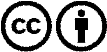 Spreading and reproducing is endorsed if Kla.TV if reference is made to source. No content may be presented out of context.
The use by state-funded institutions is prohibited without written permission from Kla.TV. Infraction will be legally prosecuted.